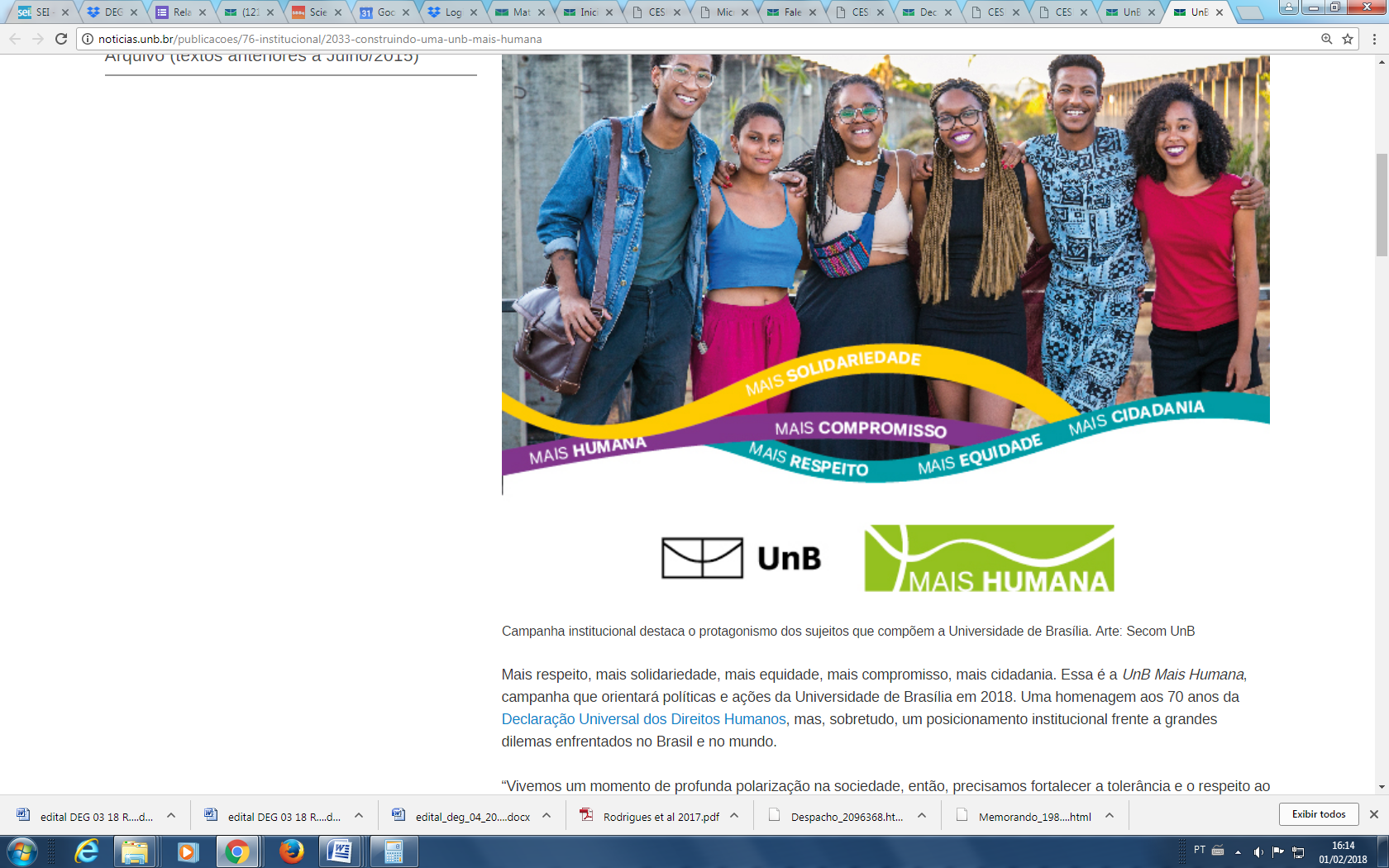 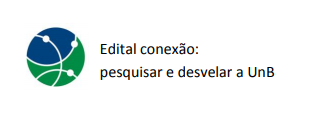           FORMULÁRIO DE ACOMPANHAMENTO E AVALIAÇÃO DE PROJETO DE TUTORIAUnidade Acadêmica: Coordenador do projeto:Título do projeto:Tutor:Matrícula:Tutor Remunerado (  )        Voluntário (  )